II учебная четвертьМузыкальная литература. V класс музыкально-исполнительских отделений.Здравствуйте, дорогие ребята и уважаемые родители. Хочу всем напомнить, что музыкальный материал к урокам находится на сайте нашей школы, в разделе «НАШИМ УЧЕНИКАМ И ИХ РОДИТЕЛЯМ». Это фонохрестоматия по музыкальной литературе, второй год обучения, диск № 1. https://yadi.sk/d/207duJbyjLvtLПросьба  высылать мне домашнее задание до 19 декабря. Высылаем  только письменные работы в виде сканов и фото мне в  Viber, WhatsApp или VK . Страница для связи в социальных сетях -  https://vk.com/id141108459  (Lyuda Lutsenko) 7 урокТема урока: Жанры инструментальной музыки.Р. Шуман. «Карнавал».Инструментальный цикл – это многочастные произведения для солиста или ансамбля.Принципы объединения в цикл:1) ПРОГРАММНЫЙ – общие герои, тематика или заголовок.(Например: М.П.Мусоргский «Картинки с выставки»)2) ТОНАЛЬНЫЙ (Старинная танцевальная сюита)3) ИНТОНАЦИОННЫЙ – общий мотив или интонационное зерно, из которого «вырастают» остальные темы. (Например: Р. Шуман «Карнавал»)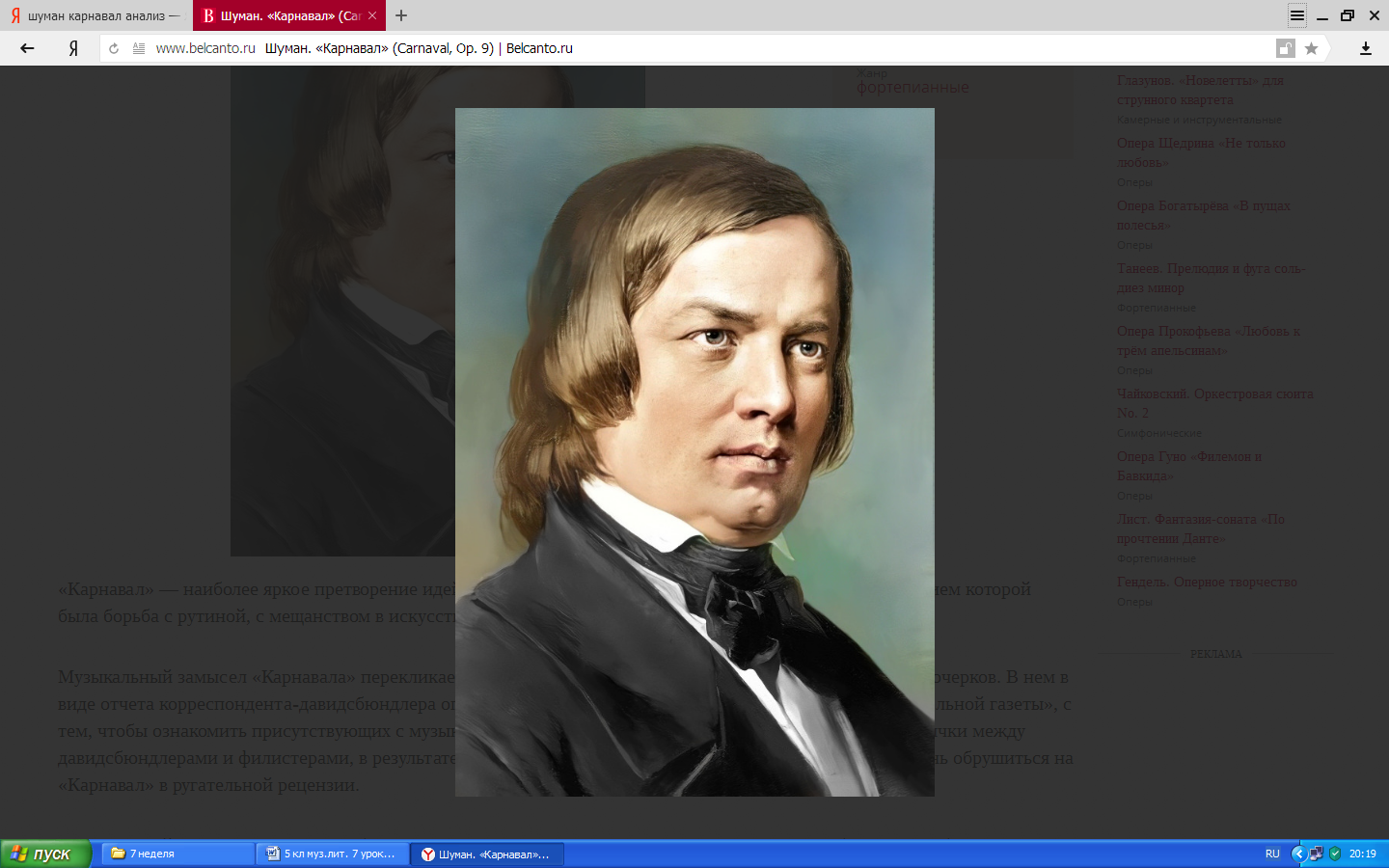 Цикл фортепианных пьес карнавал объединены единым сюжетом и идейным замыслом: отражение в искусстве не только эмоционального состояния, но и существующих проблем (социальных, политических). Пьесы объединяются в цикл при помощи интонационного зерна «ASCH» (ля бемоль – до – си), из которого прорастают основные музыкальные темы цикла. Построен цикл по принципу контраста.Шуман назвал «Карнавал» еще «миниатюрными сценами на 4-х нотах». Звуки ASCH, взятые в различной последовательности и комбинациях, образуют подобие темы, лежащей в основе каждой пьесы (ASCH — название небольшого города в Богемии (Чехия); это и «музыкальные» буквы в фамилии Schumann.).Склонный к мистификации, таинственности, Шуман «скрыл» тайну построенного таким образом мотива в трех «Сфинксах», замысловато зашифровав их средневековыми четырехугольными нотами («Сфинксы» обычно не исполняются. Только А. Г. Рубинштейн их исполнял так, что слушатели были совершенно поражены этой необычной, неслыханной музыкой; «словно могучей львиной лапой Рубинштейн давал этим 11 нотам такое громовое, могучее, колоритное звучание, какого никто на свете наверное не мог бы тут ожидать».):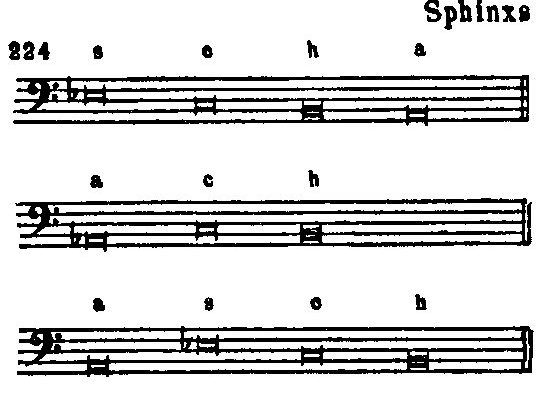 Этот мотив находится на положении темы, а все номера «Карнавала» выполняют роль вариаций. Вместе с тем, как тема, то есть как самостоятельно выраженная и законченная мысль, она нигде не изложена и, следовательно, как основной музыкальный образ и источник дальнейшего развития не существует. Тематическое ядро растворяется в ярком индивидуальном материале отдельных номеров; в результате данный мотив хотя интонационно и объединяет «Карнавал», все же не воспринимается как тема, а отдельные сцены «Карнавала» — как вариации.Шуман назвал «Карнавал» маленькими сценами. Действительно, в пьесах показаны зарисовки сцен карнавала, даются яркие музыкальные портреты масок, давидсбюндлеров, реальных людей. Начинается цикл развернутой пьесой «ПРЕАМБУЛА» («Вступление») фонохрестоматия по музыкальной литературе, второй год обучения, диск № 1 Трек № 69  https://yadi.sk/d/207duJbyjLvtL). Это словно парад масок, открывающих празднество. Интересна ремарка Шумана - Quasi maestoso – вроде величественно, что подчеркивает шутливый характер этой торжественности. Основная тема аккордовая, с четкой акцентировкой, пунктирным ритмом, имеет маршевый характер, хотя размер ¾. Затем вступает вальсовое движение, словно все смешалось в пестрой карнавальной толпе. Завершается в быстром темпе, в ритме галопа.Следующие две пьесы – маски клоунов,  «Пьеро» и  «Арлекин». фонохрестоматия по музыкальной литературе, второй год обучения, диск № 1 Треки № 70 и 71  https://yadi.sk/d/207duJbyjLvtL) Это два контрастных музыкальных портрета. «Пьеро» - старый клоун, который уже тяготится своей ролью, он внимательно всматривается в окружающих, в его речах слышны скорбные нотки. Спокойные, на пиано, аккорды сопоставляются с неожиданными фразами на форте. Но эти неожиданные всплески энергии тут же гасятся. Пьеса в умеренном темпе, преобладает нисходящее движение, используются хроматизмы. Штрих стаккато сглаживается легато. «Арлекин» молодой клоун, весь в движении, гибкий, ловкий. Характерны скачки на большие интервалы, неожиданные акценты на слабой доле, четкие ходы стаккато – как бы разгон перед новым прыжком. Пьеса в быстром темпе, с яркой динамикой, преобладает восходящее движении.  «Благородный вальс» - жанрово-бытовая зарисовка, своеобразная связка фонохрестоматия по музыкальной литературе, второй год обучения, диск № 1 Трек № 72  https://yadi.sk/d/207duJbyjLvtL).Следующие два номера – портреты давидсбюндлеров,  «Эвзебий» и «Флорестан» фонохрестоматия по музыкальной литературе, второй год обучения, диск № 1 Треки № 73 и 74  https://yadi.sk/d/207duJbyjLvtL). Это два вымышленных персонажа, герои его критических статей. Мечтатель и поэт Эвзебий и бурный, порывистый, темпераментный Флорестан. Эти герои как бы раскрывают две стороны характера самого Шумана и его музыки. Таким образом, в «Карнавале» Эвзебий и Флорестан составляют вместе как бы музыкальный автопортрет. Пьеса «Эвзебий» - лирическая, поэтическая. Мечтательность. отрешенность от обыденности подчеркивается мелодической и ритмической зыбкостью, текучестью. Используются септоли, триоли, полиритмия, сползания по хроматизмам. Мечты Эвзебия разрушает пламенный «Флорестан». Его настроения изменчивы. В пьесе постоянная смена динамики, фактуры, ритма, господство диссонирующих гармоний. К концу темп ускоряется, заканчивается пьеса неожиданно, неустойчиво, подчеркивается неуравновешенность характера Флорестана. «Кокетка» - карнавальная маска, грациозная, изящная, с капризным ритмом фонохрестоматия по музыкальной литературе, второй год обучения, диск № 1 Трек № 75  https://yadi.sk/d/207duJbyjLvtL). Пьеса  «Разговор», словно чья-то осуждающая реплика на предыдущий образ фонохрестоматия по музыкальной литературе, второй год обучения, диск № 1 Трек № 76  https://yadi.sk/d/207duJbyjLvtL).После этой миниатюры появляются «Сфинксы» фонохрестоматия по музыкальной литературе, второй год обучения, диск № 1 Трек № 77  https://yadi.sk/d/207duJbyjLvtL). Далее идут карнавальные маски «Бабочки» и «Танцующие буквы» фонохрестоматия по музыкальной литературе, второй год обучения, диск № 1 Треки № 78 и 79  https://yadi.sk/d/207duJbyjLvtL).   И вновь три музыкальных портрета. Здесь под вымышленными именами появляются реальные лица.  «Киарина» - это Клара Вик (впоследствии стала женой Шумана, но встретил он ее еще 9-летней девочкой). Пьеса раскрывает душевный мир девочки-подростка. Основана на движении вальса, на выразительных напевных интонациях. В то же время пунктирный ритм, постепенно расширяющийся диапазон подчеркивают внутреннюю страстность, порывистость, темперамент, которые переплетаются с поэтичностью фонохрестоматия по музыкальной литературе, второй год обучения, диск № 1 Трек № 80  https://yadi.sk/d/207duJbyjLvtL). «Шопен» - одна из самых поэтичных, лирических пьес. Миниатюра является стилизацией ноктюрна Шопена. Шуман использует типичные Шопеновские приемы: арпеджированный гармонический фон, певучую мелодию, большой скачок и его заполнение. фонохрестоматия по музыкальной литературе, второй год обучения, диск № 1 Трек № 81  https://yadi.sk/d/207duJbyjLvtL) «Эстрелла» - бурная, темпераментная, порывистая, стремительная фонохрестоматия по музыкальной литературе, второй год обучения, диск № 1 Трек № 82  https://yadi.sk/d/207duJbyjLvtL). Этим именем названа Эрнестина Фрикен, девушка, которая жила в городе Asch. «Узнавание» - лирико-жанровая зарисовка фонохрестоматия по музыкальной литературе, второй год обучения, диск № 1 Трек № 83  https://yadi.sk/d/207duJbyjLvtL) «Панталон и Коломбина» - скерцозная, изящная сценка фонохрестоматия по музыкальной литературе, второй год обучения, диск № 1 Трек № 84  https://yadi.sk/d/207duJbyjLvtL). «Немецкий вальс» - сдержанная, чопорная, строгая, словно олицетворение самодовольного мещанства. Средним разделом является интермеццо (вставка) – музыкальный портрет Паганини (знаменитый скрипач) – бурный, страстный, неистовый. Он словно взрывает это мещанское благодушие. Используются сложные скачки, имитируется игра на скрипке фонохрестоматия по музыкальной литературе, второй год обучения, диск № 1 Трек № 85  https://yadi.sk/d/207duJbyjLvtL). В репризе возвращается невозмутимый вальс. «Признание» - лирическая сценка. Вырастает из мягких, нежных интонаций, искренняя, проникновенная фонохрестоматия по музыкальной литературе, второй год обучения, диск № 1 Трек № 86  https://yadi.sk/d/207duJbyjLvtL).  «Прогулка и пауза» - зарисовки карнавальных сцен, подготавливают заключительный номер фонохрестоматия по музыкальной литературе, второй год обучения, диск № 1 Трек № 87  https://yadi.sk/d/207duJbyjLvtL). «Марш давидсбюндлеров против филистимлян» - вывод произведения, выступление против мещанства. Марш на ¾. По музыкальному материалу, по характеру перекликается с первой пьесой фонохрестоматия по музыкальной литературе, второй год обучения, диск № 1 Трек № 88  https://yadi.sk/d/207duJbyjLvtL). Музыка радостная, наступательная, яркая, мощные аккорды – это характеристика давидсбюндлеров. Затем в басу появляется тема XVII столетия. Это тема старинного немецкого танца гросфатер («Как бабушка за дедушку замуж выходила», им обычно заканчивались семейные вечеринки в патриархальных бюргерских домах). Тема олицетворяет филистеров. Повторяется два раза, развивается, но под натиском музыки давидсбюндлеров отступает. Завершается цикл радостной, стремительной музыкой давидсбюндлеров.ДОМАШНЕЕ ЗАДАНИЕ: написать годы жизни и основные произведения Роберта Шумана. Сканировать (сфотографировать) и отправить на проверку до 19 декабря.С уважением, Людмила Станиславна Луценко.